Voir les vidéos en ouvrant les lienshttps://cdn.reseau-canope.fr/medias/lesfondamentaux/0373_hd.mp4 https://cdn.reseau-canope.fr/medias/lesfondamentaux/0216_hd.mp4 avant de faire les exercices.Compte la somme exacte que contient chaque porte-monnaie.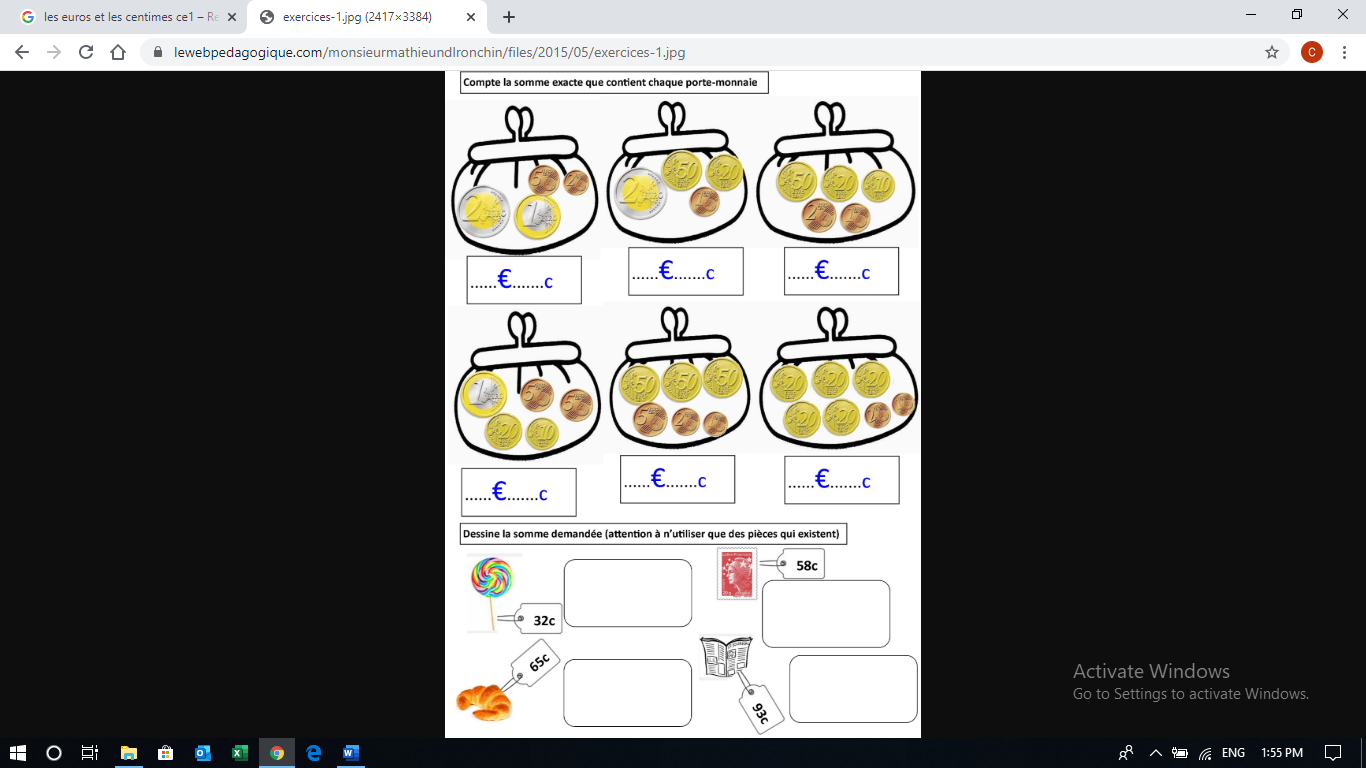 Dessine un carré et un rectangle : 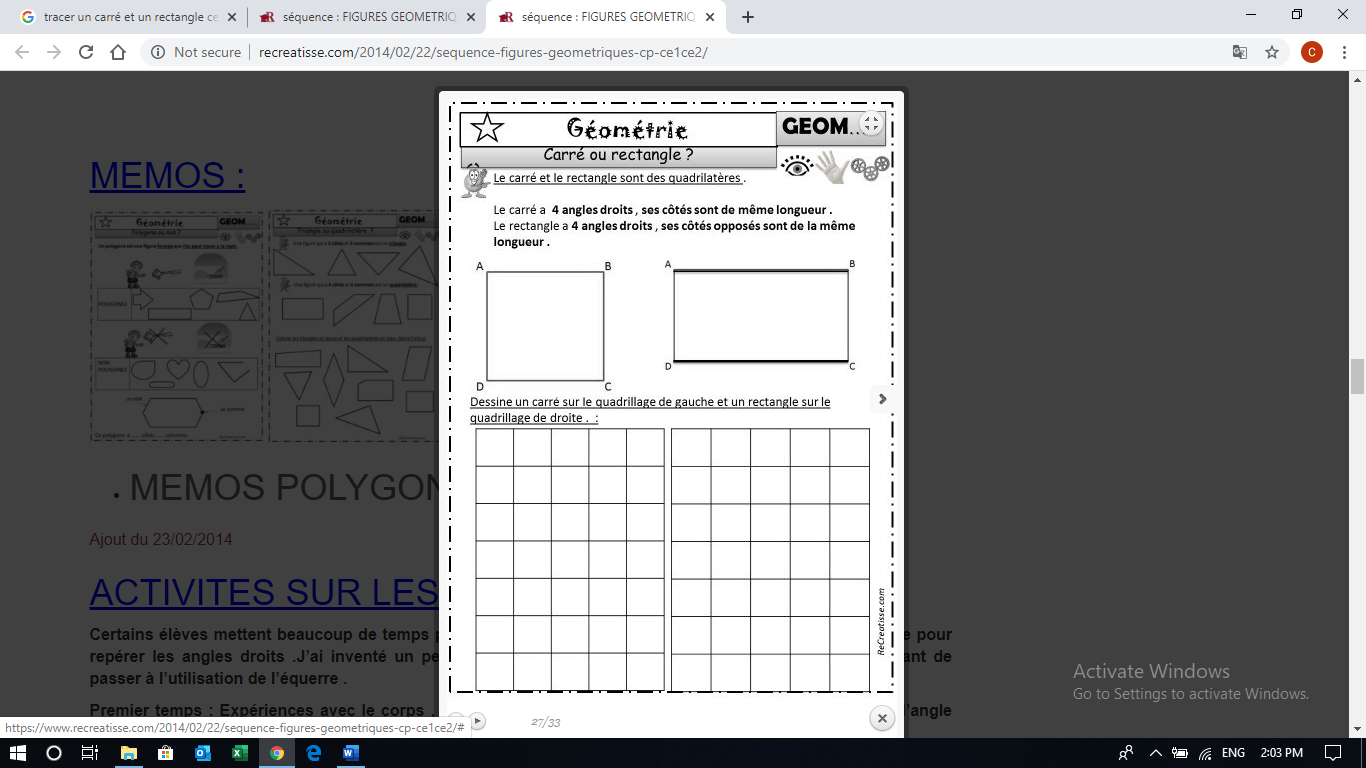 Travail sur le fichier : Faire les fiches 72 – 73 – 74.Des jeux en ligne pour s’entraîner :https://bit.ly/2ysJcN4 https://bit.ly/2RUwFsF Fabriquer des solides (si tu en as envie).Comment réaliser des solides avec des spaghettis et pâte à modeler ?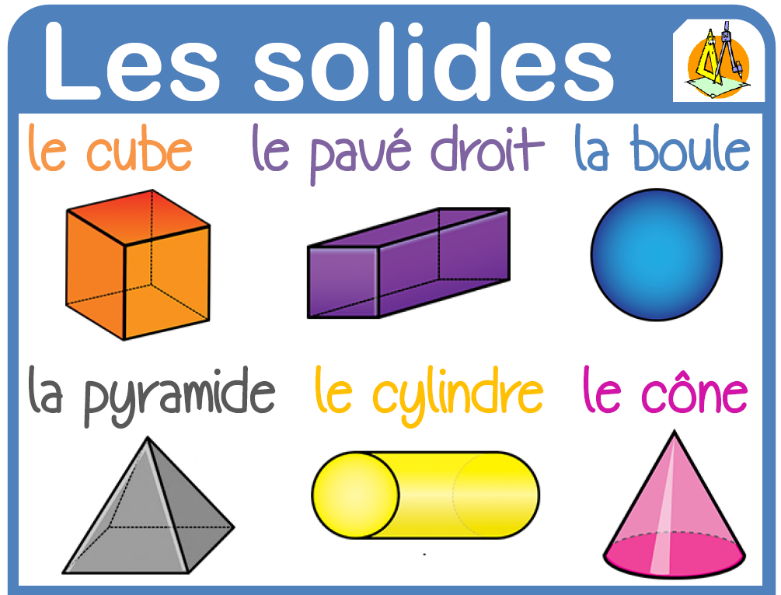 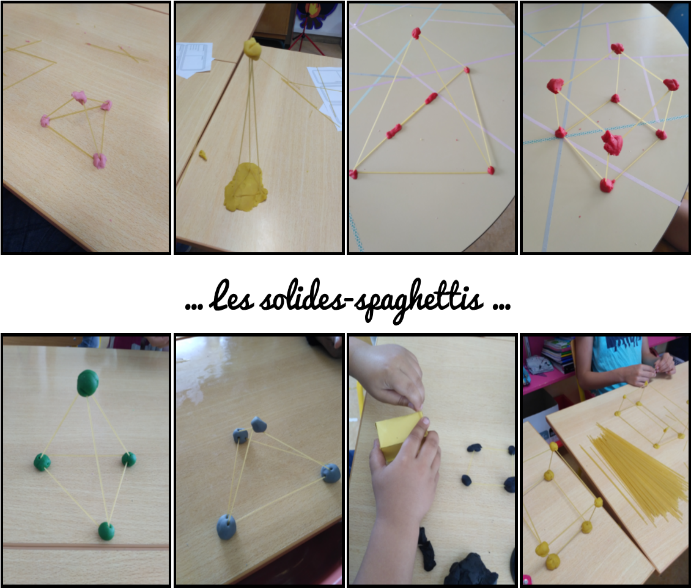  J’attends vos photos. Merci de me les envoyer à l’adresse suivante : Carenaboujaoude@hotmail.com  Collège des Dominicaines de notre Dame de la Délivrande – Araya-Classe : CE1                                                                   Avril 2020 – 2ème semaineNom : ________________________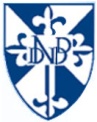 